Seniors Become a Vice President of Cornwall Cricket Seniors 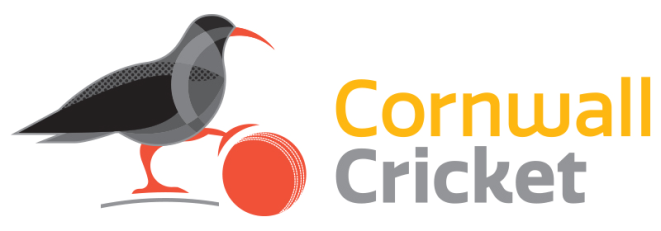 Join Cornwall Cricket Seniors as a Vice President – renew friendships, support the club and its teams and join in the Social life of the club.You would get:A personal copy of the Club Yearbook mailed to your homeYour name listed in the Yearbook and on the website as a Vice-PresidentEmailed copies of regular club bulletins – teamsheets & resultsInvitation to a members tea/drinks during a Championship gameInvitation to the Annual Presentation EveningAll this for just £20 per year.Sign up today and you would be helping to support Seniors Cricket and the players representing Cornwall as well as sharing in the fun and social side of the club. Just send the form or email the information below to Brian Martin - brian.martin3@btinternet.com – and you will receive membership confirmation and details of how to pay your annual subscription. Thank you!-------------------------------------------------------------------------------------------------------------------------------Cornwall Cricket Seniors - Vice Presidents Sign Up form:Name______________________________________Address______________________________________________________________________________________________________Postcode_____________Home phone_________________________________Mobile Phone________________________________Email address________________________________Home Cricket Club (if any)______________________Please return this form or email the information above to:Brian Martin, Membership Officer - brian.martin3@btinternet.com